ΣΥΛΛΟΓΟΣ ΕΚΠΑΙΔΕΥΤΙΚΩΝ Π. Ε.                    Μαρούσι  24 –  1 – 2018                                                                                                                    ΑΜΑΡΟΥΣΙΟΥ                                                   Αρ. Πρ.: 61Ταχ. Δ/νση: Κηφισίας 211                                            Τ. Κ. 15124 Μαρούσι                                      Τηλ.: 210 8020697                                                                              Πληροφ.: Πολυχρονιάδης Δ. (6945394406)                                                                  Email:syll2grafeio@gmail.com                                      	Δικτυακός τόπος: http//: www.syllogosekpaideutikonpeamarousisou.grΠΡΟΣ : ΤΑ ΜΕΛΗ ΤΟΥ ΣΥΛΛΟΓΟΥ ΜΑΣ Θέμα: « Διάθεση 12 (δώδεκα) δωρεάν εισιτηρίων για την παρακολούθηση της παιδικής θεατρικής παράστασης  - Το Αγόρι με τη Βαλίτσα -   στο θέατρο ΚΑΠΠΑ (Κυψέλης 2, Αθήνα) για την παράσταση της ΚΥΡΙΑΚΗΣ 18 – 2 – 2018 στις 11:30». Το Δ. Σ. του Συλλόγου Εκπ/κών Π. Ε. Αμαρουσίου πληροφορεί τα μέλη του συλλόγου ότι έχει 12 (δώδεκα) δωρεάν εισιτήρια (τα οποία περίσσεψαν λόγω ακυρώσεων από την παρακολούθηση της δωρεάν θεατρικής παράστασης για τα μέλη του συλλόγου που διοργανώθηκε στις 21 – 1 – 2018 – στο Θέατρο ΚΑΠΠΑ με την παιδική θεατρική παράσταση « Το αγόρι με τη Βαλίτσα») στη διάθεση των μελών του συλλόγου για να παρακολουθήσουν την παιδική θεατρική παράσταση « Το αγόρι με τη Βαλίτσα» στο θέατρο ΚΑΠΠΑ (Κυψέλης 2, Αθήνα) για την παράσταση της ΚΥΡΙΑΚΗΣ 18 – 2 – 2018 στις 11:30. Όποιοι/όποιες επιθυμούν να παρακολουθήσουν με τα παιδιά τους (δωρεάν) τη συγκεκριμένη παράσταση στις 18 – 2 – 2018 στις 11:30 στο θέατρο ΚΑΠΠΑ μπορούν να το δηλώσουν σε τηλεφωνική επικοινωνία (6945394406) στον Δημήτρη Πολυχρονιάδη (Πρόεδρο του Δ. Σ. του Συλ. Εκπ/κών Π. Ε. Αμαρουσίου) έως την Τετάρτη 31 – 1 – 2018. Θα τηρηθεί αυστηρή σειρά προτεραιότητας ανάλογα με το χρόνο κλήσης διότι ο αριθμός των εισιτηρίων είναι περιορισμένος.  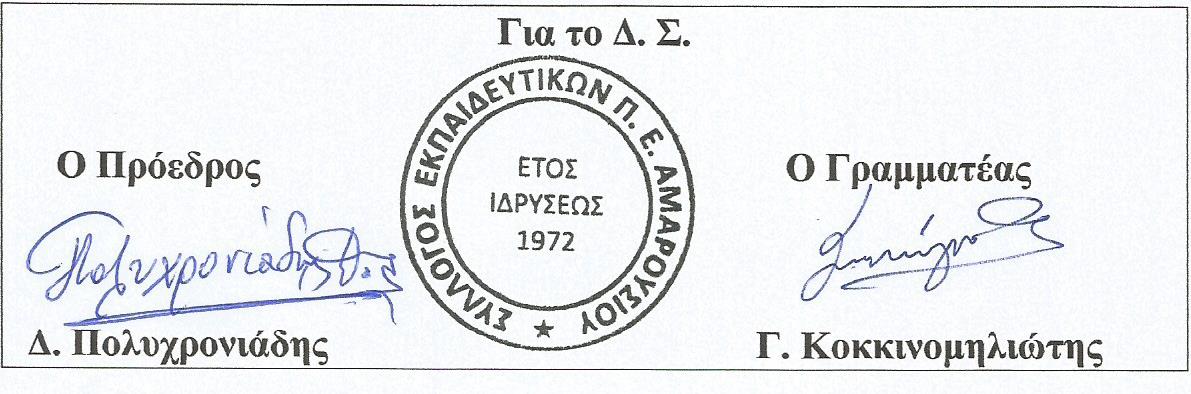 